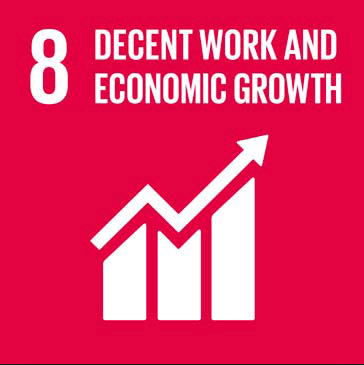 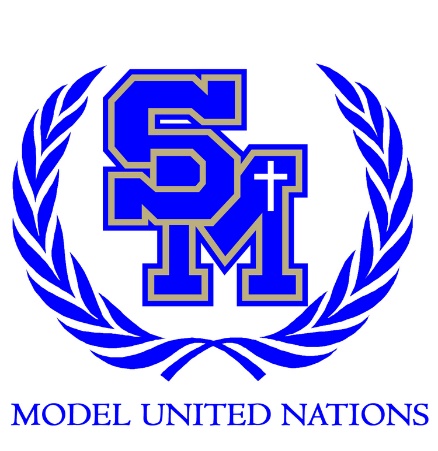 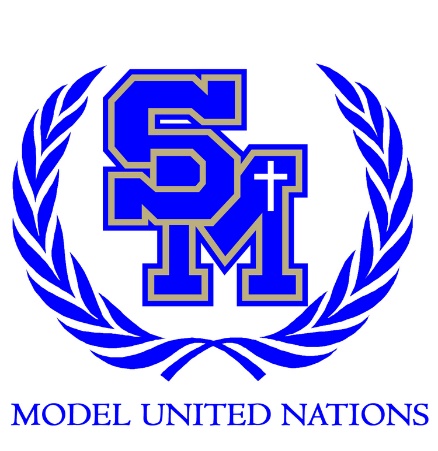 Freshman #8Employment Creation and Enterprise Development in Developing NationsHello delegates, my name is Josh Prentice and I will be co-chairing this committee at SOCOMUN. MUN is something I take great pride in, and it is even my third year participating in MUN! MUN is something in high school that I really enjoy because it not only gives you life skills, but also gives you social interactions with people from all over the world. Over the two complete years I have been in MUN, I have grown completely comfortable giving long speeches in front of hundreds of people, I have made new friends who are from China, England, and Denmark, and I also have been able to grow very knowledgeable in a variety of topics such as the South China Sea dispute to other topics such as increasing the resilience of cities in natural disasters. I have also gone to various places for conferences for MUN, including the capital of the United States for one conference! Besides MUN, I also play basketball here at SM! 	Model United Nations is essentially making resolutions and solutions to current global problems and issues. Here at SOCOMUN, we will be doing this but more on a learner’s level. We will first begin with debating our topic. Here we will have speakers give speeches and solutions and have others comment on these proposed solutions. In the midst of debate, delegates can motion to have different caucuses in which delegates discuss these solutions with each other and more in depth. Then delegates will have to finalize their resolution and present it. On top of this, delegates will be representing various countries who all have various viewpoints on the topic at hand. MUN sounds like a lot and sounds very intricate and overwhelming. MUN seems hard until you get to the actual conference, and that is when it all makes sense. Until then, if this still seems overwhelming at all or you have any sort of question, please email me at socomunfresh8@gmail.com. I wish you the best of luck delegates! Background: Employment creation and enterprise development in developing nations is essentially a long way of saying to create good, well-paying jobs in countries that are considered developing. This topic falls under United Nations’ goal number eight which is about quality work and developing a quality economy in all nations around the world. The problem of creating good jobs in developing countries has always been an issue. Recently, however, this issue has become prevalent and has become a global issue that must be solved. This issue has always been around, and in fact it first came to the global scale on the 24th of October in the year 1945, and this was when the United Nations was first formed. The United Nations was founded on the idea of representation for all countries, developed or developing. So, this issue was then brought up by the developing countries. At the end of World War II, almost all of Eastern Europe was broken up into various different countries. These countries all needed to develop industries to lift their economies off the ground. This was a recent instance of enterprise development, but not necessarily in developing nations. Developing nations have it especially hard due to the fact that their economy as a whole is not developed, thus making it difficult to develop industries or quality jobs. There are many tactics taken by different countries that have been used to alleviate this problem. One such approach taken by the South African government up until recent years was to utilize youth employment. This made essentially an increasing portion and percent of South Africa employed. However, this has not developed industry and only promotes growth in the regional level. Youth employment created jobs in South Africa but did not help overall to their economy. The issue is making sure that countries are able to develop enterprise and industry. Experts say that if countries can do this and create industry and quality jobs, then that countries’ overall economy will grow. So solving this issue not only helps create jobs but will also improve the overall economy and could potentially make that country developed instead of developing. In current years, countries have become dependent on other countries to aid and bolster their economies. Countries such as Venezuela become dependent on other countries. Venezuela, for example, is dependent on developed countries with its petroleum export. This actually hurt the economy of Venezuela, and as of 2016 Venezuela is still a developing country because its enterprises are not diversified at all and they need to be expanded. This is just one recent example but many others are like this. Most other developing countries are still developing because their enterprises are nearly nonexistent, like the example previously discussed with Venezuela. The only businesses developing countries usually have is small or sometimes medium businesses. A possible solution could be to utilize these types of businesses in order to develop industry and enterprise. Throughout all of this, one must consider also how to fix this problem which has plagued all communities for far too long. Possible Solutions: 	Creating comprehensive solutions to this issue are the key to finally solving enterprise and employment development in developing nations. While these solutions are more of just ideas, you as a delegate should think of your own and maybe only use these as starting points for your own solutions. Delegates should think of their own and try to include all aspects of this problem and address them in their own solutions or ideas and in their speeches at the conference. One of the biggest issues regarding most solutions at MUN conferences is the problem of funding. Here at SOCOMUN, delegates will not need to worry about funding in their committees due to the fact that any resolution will be funded by the United Nations. In terms of addressing funding in your solutions, do not worry about it. 	The problem of employment creation and enterprise development is one that has many facets. It is very complex so it is naturally difficult to solve. However, there are some possible steps and solutions that can be used in order to solve this problem. One solution is to utilize small businesses in developing countries. In many developing countries, the only businesses are usually small businesses. What countries can do is subsidize these businesses and give these small businesses micro loans in order to jumpstart these businesses. Business experts for centuries have explained how the small businesses and the private businesses are the key to economic growth and expansion of not only enterprise, but also expansion of jobs and the creation of jobs. The first possible solution would be to utilize micro loans, focus on small businesses, and fund these small businesses. 	Another possible solution would be to incorporate groups that work with enterprise and employment creation onto a global scale, and fund them more so they can do their work in more developing countries. Groups that one could use would be groups such as the World Bank, International Labor Organization, and the Donor Committee for Enterprise Development (DCED). These groups with more funding would be able to address this issue in various developing nations on such a scale that most other solutions could not. These groups would be able to build up certain businesses, while also reforming the economic spending of the developing countries that they are working in. This is almost a double positive because one would be developing jobs and improving the economy at the same time. This solution would just need to be paired with another in order to focus on enterprise development. 	The final possible solution deals specifically in trying to solve the issue of enterprise development. There are various groups throughout the world that deal specifically with enterprise development. These different groups are called financial advisors, but ones that are ED financial advisors, or enterprise development financial advisors. These groups target a specific part of a developing countries’ economy and give a reward system for the country if they expand that area and work with these small businesses. Combining small businesses and the use of ED finances could prove to be very efficient in starting to solve this issue. 	These are just a few of many possible solutions. Delegates themselves should think of a few solutions, but at least more than one, in order to solve this issue. Delegates should try to address all parts of this issue in order to solve it. Questions to Consider: 	While these questions are by no means required to answer, they are helpful to think about and to consider in your research as well as during your formulating of solutions. You do not have to answer these questions in your research or at the conference, but it is recommended you think about them or attempt to answer them. Is your country developed? If so, how has it aided a developing country economically? If not, has your country received support from developing countries? How did your country develop its own enterprises and industries, if applicable? Can these techniques be used to develop the enterprises and industries of developing countries?  Is your country willing to aid in developing the enterprises of other nations? What is your country policy regarding enterprise development and job creation in developing nations? Does your country believe in developing countries developing their economies on their own or with the aid from other countries? Are there any NGO’s (non-government organizations) that your country would utilize? Are there any NGO’s to help with this problem on a global scale? Are there any countries that deal extensively with help economically? If so, how can one direct this help towards improving the developing countries’ economies and enterprises and industries? How has your country expanded its industries and enterprises? Does your country approve of funding small businesses in developing countries? Is your country willing to use groups like the World Bank in solving this issue? Is your country against micro loans or any type of loans in order to solve this issue? Is your country against financial advisors and helping developing nations determine a financial plan? Is your country willing to expand its trade in order to bolster developing nations’ enterprise? Does your country suggest all developed nations expand its trading with developing nations? Works Cited with Annotated Bibliographies"Background of the United Nations." U.S. Department of State. U.S. Department of State, n.d. Web. 21 Apr. 2017.This site describes how the United Nations was formed, its basic goals which included this issue, and its function as a body. The source is extremely accurate and reliable as well. This should be used as an opener to a speech or when talking on the background of the issue of employment and enterprise creation in developing nations. "Creating Decent Jobs: South Africa." Government Priority: Creating Decent Jobs | South African Government. N.p., n.d. Web. 20 Apr. 2017. 	This source describes South Africa and its goals in creating decent jobs. It also describes how South Africa has created decent jobs and what kind of approaches worked in creating decent jobs. This site is reliable and offers key insight into one of many developing nations. This could be useful in background or as an intro into solutions or a speech as a whole. "Economic Recovery Efforts Must Focus on Job Creation, UN Agency Stresses." M2PressWIRE. N.p.: M2PressWIRE, 2010. N. pag. Newspaper Source. Web. 6 Apr. 2017.This source talks on UN agencies such as the ILO and their involvement in the issue of employment and enterprise creation. It gives various facts that would be useful for speeches and in solutions that could make a delegate really stand out. This source is reliable and describes what the UN is doing to solve this issue. This would be useful in any aspect of the MUN conference. "Employment Creation." DCED. N.p., n.d. Web. 20 Apr. 2017. 	This website is about the DCED, which is similar to the World Bank but it deals with employment creation. This is a very reliable source and also a reliable organization that should and can be utilized. The DCED could be used in solutions as well as the World Bank itself. "Employment Strategies for Developing Countries | MSS Research." Employment Strategies for Developing Countries | MSS Research. N.p., n.d. Web. 07 Apr. 2017. This website provides ideas for strategies for employment in developing countries.  They provide self-employment situations. This is a research report, and therefore has a ton of useful information about employment strategies in developing countries. This would be very useful in developing a solution because it offers information from a reliable source.  It shows different strategies that are available for employment strategies in developing countries."Enterprise Development." Enterprise Development. N.p., n.d. Web. 06 Apr. 2017. This is the official website from the Conference on Trade and Development.  It talks about enterprise development.  There are policies and other important facts about this topic. This is extremely reliable because it is the official UN website.  There is firsthand reaction information from the UN, describing policies for enterprise development, etcetera. This would be very useful in developing the solutions and background because it offers information from a reliable source.  The official United Nations website is always one the more useful sources when trying to develop solutions and background.Demirgüç-Kunt, Asli. "Generating Jobs in Developing Countries: A Big Role for Small Firms." All About Finance. N.p., 12 June 2011. Web. 06 Apr. 2017. This site describes the research and data behind the generation of new jobs in lesser developed countries.  It provides data charts and etcetera for reference. This is a blog, but still provides factual information from first-hand sources about creating jobs in developing countries. This website would be very useful in developing a background and solution page because it offers information from a reliable, first-hand source.  It gives many great examples of how to create new jobs and it would make the paper much more knowledgeable."Goal 8: Decent Work & Economic Growth." The Global Goals. N.p., n.d. Web. 03 Apr. 2017.This source describes the goal of the United Nations that is about decent work and economic growth. It talks about what the United Nations wants to do and is trying to complete this goal by 2030. This source is good in showing a view from the international community instead of from one country. This would be important to consider because the topic of employment creation and enterprise development in developing countries is one that is rooted in economic and decent work growth, which is detailed in this website. Lemmon, Gayle Tzemach. "Banking on Growth: U.S. Support for Small and Medium Enterprises in Least-Developed Countries." Council on Foreign Relations. Council on Foreign Relations, n.d. Web. 06 Apr. 2017. It talks about involvement of the United States and other countries on the enterprise development in developing countries.  It describes the global economic process of this topic. This is a very reliable source because it’s on the official website for the Council on Foreign Relations.  It is the official policy innovation memorandum. This website would be very useful in developing possible solutions and a background because it offers information from a reliable source, and offers country policies and the global economic process of enterprise development."UN Seeking Accelerated Action on Job Opportunities for Growing Numbers of Unemployed." M2PressWIRE. N.p.: M2PressWIRE, 2006. N. pag. Newspaper Source. Web. 6 Apr. 2017.ECOSOC believes that we need accelerated action on job opportunities for the growing numbers of the unemployed in this article. They state that “the decision to focus on employment people around the world in 2005, with an increase of 2.2 million since 2004.” The issue with this article is that it is outdated, almost 12 years to be exact. However, this source has really good information and statistics. This source would be useful for background and UN involvement."Venezuela Exports 1992-2017 and Country Information." Trading Economics. N.p., n.d. Web. 20 Apr. 2017. This website talks about statistics about Venezuela and its exports and spending. This is reliable and very useful. This would be useful in describing another developing nation and its reliance on one export and how its economy is dependent on other nations. You could talk about this as an example of what to fix in enterprise development. 